SAMPLE ADMIT LETTERJanuary 26, 2017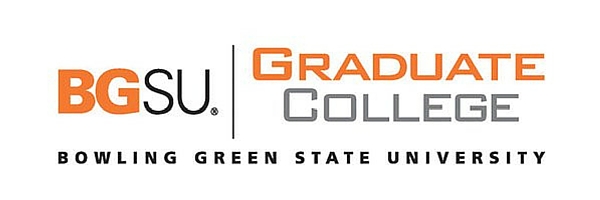 
First Last
0000 Test Lane
Test City, OH 43016-9335
United States
 Application Term: Fall 2017
Academic Load: Full-Time
Degree Program: Master's
Academic Plan: Analytics - MSA
Campus: MAIN - Main CampusDear First Name,Congratulations!  It is my pleasure to extend an offer of admission to the Analytics - MSA program for the Fall 2017 term at Bowling Green State University. Your academic record indicates you are well prepared for the course of study you have selected. I am confident you will do well here in BGSU’s graduate community.

To take the next step, please complete the Next Steps Form and indicate that you are still interested in BGSU. Your response does not commit you to BGSU, but it will allow us to send additional information to help you prepare for a successful transition to graduate school, including login instructions for your online student portal account and registration details for Graduate Student Orientation. Completion of the form and creation of a BGSU e-mail account are required to receive a formal offer of a graduate assistantship or scholarship. Please contact your graduate program coordinator if you have any questions about graduate funding.

Please note:The Office of Graduate Admissions must receive any missing credentials prior to the start of your first semester of enrollment. This includes final official or notarized copies of transcripts from all institutions where degrees were earned (showing dates when the degrees were conferred) and diplomas from international institutions.To request a transcript you should contact the college or university registrar and ask that it be sent directly to the Graduate College at the address below. Graduates of BGSU do not need to request a BGSU transcript; it will be obtained for you. You will be considered fully admitted after all documents have been received.
Official transcripts should be sent to:
Bowling Green State University
Graduate College
120 McFall Center
Bowling Green, OH 43403
USA

I hope this period of graduate study will be a successful and productive stage in your educational development. Our faculty and staff are dedicated to your success and look forward to assisting you along the way. Again, congratulations and welcome to the Graduate College at BGSU! 

Sincerely,

Margaret Zoller Booth, Ph.D.
Interim Dean, Graduate CollegeThe following letters are available for this account:Decision Letter - January 26, 2017 (displayed)Return to Application Status